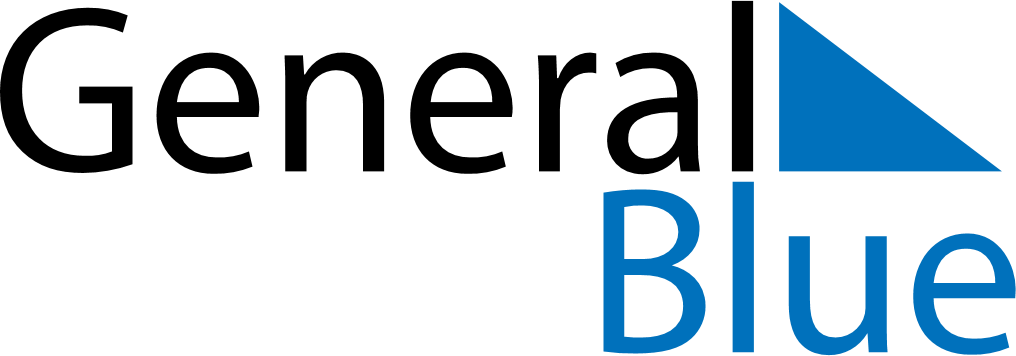 March 2024March 2024March 2024March 2024March 2024March 2024March 2024Winton, Southland, New ZealandWinton, Southland, New ZealandWinton, Southland, New ZealandWinton, Southland, New ZealandWinton, Southland, New ZealandWinton, Southland, New ZealandWinton, Southland, New ZealandSundayMondayMondayTuesdayWednesdayThursdayFridaySaturday12Sunrise: 7:22 AMSunset: 8:35 PMDaylight: 13 hours and 12 minutes.Sunrise: 7:24 AMSunset: 8:33 PMDaylight: 13 hours and 9 minutes.34456789Sunrise: 7:25 AMSunset: 8:31 PMDaylight: 13 hours and 6 minutes.Sunrise: 7:26 AMSunset: 8:29 PMDaylight: 13 hours and 2 minutes.Sunrise: 7:26 AMSunset: 8:29 PMDaylight: 13 hours and 2 minutes.Sunrise: 7:28 AMSunset: 8:27 PMDaylight: 12 hours and 59 minutes.Sunrise: 7:29 AMSunset: 8:26 PMDaylight: 12 hours and 56 minutes.Sunrise: 7:31 AMSunset: 8:24 PMDaylight: 12 hours and 52 minutes.Sunrise: 7:32 AMSunset: 8:22 PMDaylight: 12 hours and 49 minutes.Sunrise: 7:33 AMSunset: 8:20 PMDaylight: 12 hours and 46 minutes.1011111213141516Sunrise: 7:35 AMSunset: 8:18 PMDaylight: 12 hours and 43 minutes.Sunrise: 7:36 AMSunset: 8:16 PMDaylight: 12 hours and 39 minutes.Sunrise: 7:36 AMSunset: 8:16 PMDaylight: 12 hours and 39 minutes.Sunrise: 7:38 AMSunset: 8:14 PMDaylight: 12 hours and 36 minutes.Sunrise: 7:39 AMSunset: 8:12 PMDaylight: 12 hours and 33 minutes.Sunrise: 7:40 AMSunset: 8:10 PMDaylight: 12 hours and 29 minutes.Sunrise: 7:42 AMSunset: 8:08 PMDaylight: 12 hours and 26 minutes.Sunrise: 7:43 AMSunset: 8:06 PMDaylight: 12 hours and 23 minutes.1718181920212223Sunrise: 7:45 AMSunset: 8:04 PMDaylight: 12 hours and 19 minutes.Sunrise: 7:46 AMSunset: 8:03 PMDaylight: 12 hours and 16 minutes.Sunrise: 7:46 AMSunset: 8:03 PMDaylight: 12 hours and 16 minutes.Sunrise: 7:47 AMSunset: 8:01 PMDaylight: 12 hours and 13 minutes.Sunrise: 7:49 AMSunset: 7:59 PMDaylight: 12 hours and 10 minutes.Sunrise: 7:50 AMSunset: 7:57 PMDaylight: 12 hours and 6 minutes.Sunrise: 7:51 AMSunset: 7:55 PMDaylight: 12 hours and 3 minutes.Sunrise: 7:53 AMSunset: 7:53 PMDaylight: 12 hours and 0 minutes.2425252627282930Sunrise: 7:54 AMSunset: 7:51 PMDaylight: 11 hours and 56 minutes.Sunrise: 7:55 AMSunset: 7:49 PMDaylight: 11 hours and 53 minutes.Sunrise: 7:55 AMSunset: 7:49 PMDaylight: 11 hours and 53 minutes.Sunrise: 7:57 AMSunset: 7:47 PMDaylight: 11 hours and 50 minutes.Sunrise: 7:58 AMSunset: 7:45 PMDaylight: 11 hours and 47 minutes.Sunrise: 7:59 AMSunset: 7:43 PMDaylight: 11 hours and 43 minutes.Sunrise: 8:01 AMSunset: 7:41 PMDaylight: 11 hours and 40 minutes.Sunrise: 8:02 AMSunset: 7:39 PMDaylight: 11 hours and 37 minutes.31Sunrise: 8:03 AMSunset: 7:37 PMDaylight: 11 hours and 34 minutes.